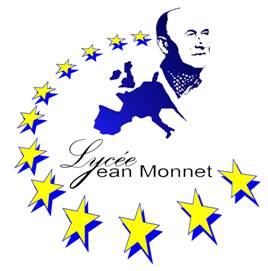 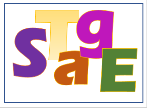 Nom entrepriseVilleActivitéTél.Nom du contact@2018/20192018/20191èreannéePériodePériodePériodePériode2èmeannéePériode2018/20192018/20191èreannée12 au 24/1112 au 24/1121/01 au 02/0213/05 au 29/062èmeannée05/11 au 08/12Négociation et Digitalisation de la Relation ClientèleNégociation et Digitalisation de la Relation Clientèle2018/20191èreannée1èreannéePériodePériode2èmeannéePériodePériode2018/20191èreannée1èreannée20/05 au 30/06(6 sem.)20/05 au 30/06(6 sem.)2èmeannée11 au 22/02 et 11/03 au 05/04(2+4 sem.)11 au 22/02 et 11/03 au 05/04(2+4 sem.)Gestion de la PMEGestion de la PMELes Objectifs à RéaliserLes Objectifs à RéaliserLes Objectifs à RéaliserBTS NDRCNégociation et Digitalisation de la Relation ClientDévelopper les compétences commerciales de l’étudiantLe mettre en situation d’observation commerciale mais aussi d’action commercialeLui confier des missions de prospection : téléphone, en face à faceL’aider à dans le développement des compétences de Négociation : prise de contact, plan de découverte, traitement des objections, argumentation, présentation de l’offre, suivi, fidélisationAnimer le réseau, prospecter et fidéliser la clientèleDévelopper les outils de digitalisation de la relation commerciale : blog, site internet...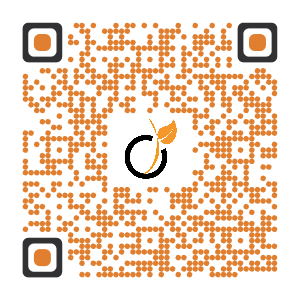 BTS G.PMEGestion de la PMEPremière année : PME ou organisations à activités similairesGérer les relations avec les clients fournisseurs de la PMErechercher des clients par prospection ou en répondant à des appels d'offrestraiter la demande du client (de la demande de devis jusqu'à la relance des impayés)traiter les réclamationsrechercher et sélectionner des fournisseurspasser les commandes d'achats, les contrôler et valider leur règlementassurer le suivi comptable des opérations commercialesDeuxième année : PME obligatoirementConduite de projet sur l’un des thèmes suivants :Développement commercialGestion des connaissancesAmélioration de la qualité et de la certificationContrôle de gestionPrévention des risques financiersPlan de repriseGestion des risques : De santé et de sécurité des salariés ; Sur les biens et les personnes ; EnvironnementauxBTS G.PMEGestion de la PMEPremière année : PME ou organisations à activités similairesGérer les relations avec les clients fournisseurs de la PMErechercher des clients par prospection ou en répondant à des appels d'offrestraiter la demande du client (de la demande de devis jusqu'à la relance des impayés)traiter les réclamationsrechercher et sélectionner des fournisseurspasser les commandes d'achats, les contrôler et valider leur règlementassurer le suivi comptable des opérations commercialesDeuxième année : PME obligatoirementConduite de projet sur l’un des thèmes suivants :Développement commercialGestion des connaissancesAmélioration de la qualité et de la certificationContrôle de gestionPrévention des risques financiersPlan de repriseGestion des risques : De santé et de sécurité des salariés ; Sur les biens et les personnes ; Environnementaux